Zadanie 37   22 marca  2024r. 	(piątek)Matmolinka robi ciasto na urodziny Matolina. Musi jeszcze dodać cukier. Przed nią stoi pięć pojemników. W każdym znajduje się cukier, sól lub mąka. Jeżeli wiemy, że mąki jest dwa razy więcej niż cukru, żaden z produktów nie jest wsypany do trzech pojemników, a cukier jest tylko w jednym pojemniku, to w którym  Matmolinka znajdzie cukier? Odpowiedź uzasadnij. 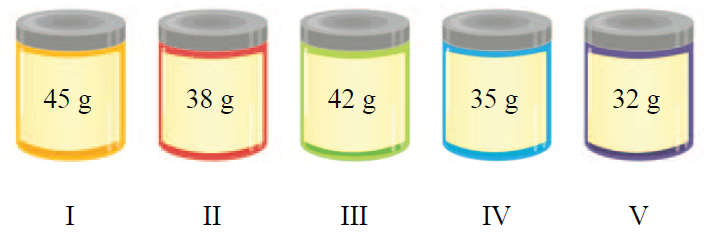 UWAGA!!!Zapisuj wszystkie obliczenia;Zapisz komentarz do obliczeń; Pisz starannie;Udziel pisemnej odpowiedzi;Oddaj rozwiązane zadania 25 marca 2024 r.